§7-404.  Trustee's power to adjust1.  Power to adjust between principal and income.  A trustee may adjust between principal and income by allocating an amount of income to principal or an amount of principal to income to the extent the trustee considers appropriate if the terms of the trust describe the amount that may or must be distributed to a beneficiary by referring to the trust's income and the trustee determines, after applying the provisions of section 7‑403, subsection 1, that the trustee is unable to comply with section 7‑403, subsection 2.[PL 2017, c. 402, Pt. A, §2 (NEW); PL 2019, c. 417, Pt. B, §14 (AFF).]2.  Factors.  In deciding whether and to what extent to exercise the power conferred by subsection 1, a trustee shall consider all factors relevant to the trust and its beneficiaries, including the following factors to the extent they are relevant:A.  The nature, purpose and expected duration of the trust;  [PL 2017, c. 402, Pt. A, §2 (NEW); PL 2019, c. 417, Pt. B, §14 (AFF).]B.  The intent of the settlor;  [PL 2017, c. 402, Pt. A, §2 (NEW); PL 2019, c. 417, Pt. B, §14 (AFF).]C.  The identity and circumstances of the beneficiaries and, to the extent reasonably known to the trustee, the needs of the beneficiaries for present and future distributions authorized or required by the terms of the trust;  [PL 2017, c. 402, Pt. A, §2 (NEW); PL 2019, c. 417, Pt. B, §14 (AFF).]D.  The needs for liquidity, regularity of income and preservation and appreciation of capital;  [PL 2017, c. 402, Pt. A, §2 (NEW); PL 2019, c. 417, Pt. B, §14 (AFF).]E.  The assets held in the trust; the extent to which they consist of financial assets, interests in closely held enterprises, tangible and intangible personal property or real property; the extent to which an asset is used by a beneficiary; and whether an asset was purchased by the trustee or received from the settlor;  [PL 2017, c. 402, Pt. A, §2 (NEW); PL 2019, c. 417, Pt. B, §14 (AFF).]F.  The net amount allocated to income under the other sections of this Part and the increase or decrease in the value of the principal assets, which the trustee may estimate as to assets for which market values are not readily available;  [PL 2017, c. 402, Pt. A, §2 (NEW); PL 2019, c. 417, Pt. B, §14 (AFF).]G.  Whether and to what extent the terms of the trust give the trustee the power to invade principal or accumulate income or prohibit the trustee from invading principal or accumulating income, and the extent to which the trustee has exercised a power from time to time to invade principal or accumulate income;  [PL 2017, c. 402, Pt. A, §2 (NEW); PL 2019, c. 417, Pt. B, §14 (AFF).]H.  The actual and anticipated effect of economic conditions on principal and income and effects of inflation and deflation; and  [PL 2017, c. 402, Pt. A, §2 (NEW); PL 2019, c. 417, Pt. B, §14 (AFF).]I.  The anticipated tax consequences of an adjustment.  [PL 2017, c. 402, Pt. A, §2 (NEW); PL 2019, c. 417, Pt. B, §14 (AFF).][PL 2017, c. 402, Pt. A, §2 (NEW); PL 2019, c. 417, Pt. B, §14 (AFF).]3.  Adjustments not permitted.  A trustee may not make an adjustment under this section if any of the following applies:A.  The adjustment would diminish the income interest in a trust that requires all of the income to be paid at least annually to a spouse and for which an estate tax or gift tax marital deduction would be allowed, in whole or in part, if the trustee did not have the power to make the adjustment;  [PL 2017, c. 402, Pt. A, §2 (NEW); PL 2019, c. 417, Pt. B, §14 (AFF).]B.  The adjustment would reduce the actuarial value of the income interest in a trust to which a person transfers property with the intent to qualify for a gift tax exclusion;  [PL 2017, c. 402, Pt. A, §2 (NEW); PL 2019, c. 417, Pt. B, §14 (AFF).]C.  The adjustment would change the amount payable to a beneficiary as a fixed annuity or a fixed fraction of the value of the trust assets;  [PL 2017, c. 402, Pt. A, §2 (NEW); PL 2019, c. 417, Pt. B, §14 (AFF).]D.  The adjustment is from any amount that is permanently set aside for charitable purposes under a will or the terms of a trust, unless both income and principal are so set aside;  [PL 2017, c. 402, Pt. A, §2 (NEW); PL 2019, c. 417, Pt. B, §14 (AFF).]E.  The trustee's possession or exercise of the power to make an adjustment would cause an individual to be treated as the owner of all or part of the trust for income tax purposes and the individual would not be treated as the owner if the trustee did not possess the power to make an adjustment;  [PL 2017, c. 402, Pt. A, §2 (NEW); PL 2019, c. 417, Pt. B, §14 (AFF).]F.  The trustee's possession or exercise of the power to make an adjustment would cause all or part of the trust assets to be included for estate tax purposes in the estate of an individual who has the power to remove a trustee or appoint a trustee, or both, and the assets would not be included in the estate of the individual if the trustee did not possess the power to make an adjustment;  [PL 2017, c. 402, Pt. A, §2 (NEW); PL 2019, c. 417, Pt. B, §14 (AFF).]G.  The trustee is a beneficiary of the trust; or  [PL 2017, c. 402, Pt. A, §2 (NEW); PL 2019, c. 417, Pt. B, §14 (AFF).]H.  The trust has been converted to a unitrust under section 7‑405.  [PL 2017, c. 402, Pt. A, §2 (NEW); PL 2019, c. 417, Pt. B, §14 (AFF).][PL 2017, c. 402, Pt. A, §2 (NEW); PL 2019, c. 417, Pt. B, §14 (AFF).]4.  Cotrustees.  If subsection 3, paragraph E, F or G applies to a trustee and there is more than one trustee, a cotrustee to whom the provision does not apply may make the adjustment unless the exercise of the power by the remaining trustee or trustees is prohibited by the terms of the trust.  Terms of the trust requiring that if there are 2 or more trustees serving they must act by agreement or by any majority or percentage consensus may not be construed to prohibit the remaining trustee or trustees from possessing or exercising the power to make the adjustment.[PL 2017, c. 402, Pt. A, §2 (NEW); PL 2019, c. 417, Pt. B, §14 (AFF).]5.  Release of power to adjust.  A trustee may release the entire power conferred by subsection 1 or may release only the power to adjust from income to principal or the power to adjust from principal to income if the trustee is uncertain about whether possessing or exercising the power will cause a result described in subsection 3, paragraphs A to F or if the trustee determines that possessing or exercising the power will or may deprive the trust of a tax benefit or impose a tax burden not described in subsection 3.  The release of the power to adjust may be permanent or for a specified period, including a period measured by the life of an individual.[PL 2017, c. 402, Pt. A, §2 (NEW); PL 2019, c. 417, Pt. B, §14 (AFF).]6.  Terms of trust deny power of adjustment.  Terms of a trust that limit the power of a trustee to make an adjustment between principal and income do not affect the application of this section unless it is clear from the terms of the trust that the terms are intended to deny the trustee the power of adjustment conferred by subsection 1.[PL 2017, c. 402, Pt. A, §2 (NEW); PL 2019, c. 417, Pt. B, §14 (AFF).]SECTION HISTORYPL 2017, c. 402, Pt. A, §2 (NEW). PL 2017, c. 402, Pt. F, §1 (AFF). PL 2019, c. 417, Pt. B, §14 (AFF). The State of Maine claims a copyright in its codified statutes. If you intend to republish this material, we require that you include the following disclaimer in your publication:All copyrights and other rights to statutory text are reserved by the State of Maine. The text included in this publication reflects changes made through the First Regular and First Special Session of the 131st Maine Legislature and is current through November 1. 2023
                    . The text is subject to change without notice. It is a version that has not been officially certified by the Secretary of State. Refer to the Maine Revised Statutes Annotated and supplements for certified text.
                The Office of the Revisor of Statutes also requests that you send us one copy of any statutory publication you may produce. Our goal is not to restrict publishing activity, but to keep track of who is publishing what, to identify any needless duplication and to preserve the State's copyright rights.PLEASE NOTE: The Revisor's Office cannot perform research for or provide legal advice or interpretation of Maine law to the public. If you need legal assistance, please contact a qualified attorney.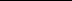 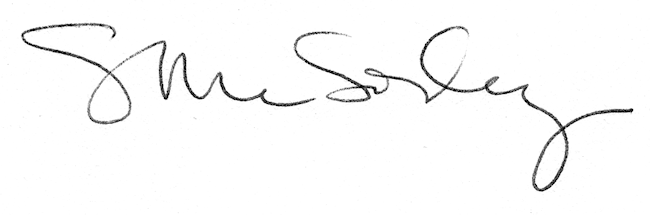 